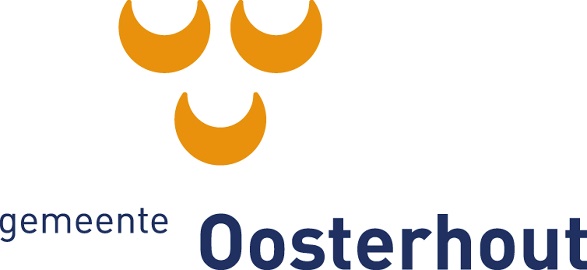 Subsidiemonitor 2022Gemeente Oosterhout 1.  InleidingOp 12 december 2017 heeft de gemeenteraad van Oosterhout de nieuwe Algemene subsidieverordening Oosterhout 2018 (hierna te noemen Asv) vastgesteld. Deze verordening bevat procedurele voorschriften die van toepassing zijn bij subsidieverlening. De subsidieverordening geeft het college van burgemeester en wethouders van Oosterhout de mogelijkheid om ter verduidelijking of ter uitwerking van wat in de verordening staat: nadere regels te stellen; specifieke voorwaarden te formuleren; grondslagen voor subsidieverlening te benoemen; subsidieplafonds (per werkveld) aan te geven. Die nadere uitwerking per beleidsterrein voor 2022 is opgenomen in de notitie ‘Beleidsregels voor subsidieverstrekking gemeente Oosterhout 2022. In deze subsidiemonitor wordt per beleidsterrein of per werkveld van een beleidsterreinen inzicht gegeven in de doelstellingen/activiteiten die in aanmerking komen voor subsidie, het subsidieplafond en de aangevraagde/verstrekte subsidies.SamenvattingStructurele subsidiesOnderwijs en JeugdDoelstellingAlle jeugdigen van 0-25 jaar in Oosterhout helpen wij op weg naar maatschappelijke zelfstandigheid en een positieve deelname aan het maatschappelijk leven. Het accent ligt daarbij op het vergroten van kansen en het voorkomen van (school)uitval.WaarderingssubsidieScoutingverenigingena) Doelstellingen Bieden van een afwisselende en plezierige vrijetijdsbesteding en actief bezig zijn (Centrale thema’s: samenwerking, avontuur, respect voor elkaar en de leefomgeving, zelfstandigheid en ontplooiing).b) SubsidieplafondHet subsidieplafond voor 2022 bedraagt € 10.000,-c) Overzicht Subsidieaanvragen/SubsidieverstrekkingenKindgebonden subsidiePeuteropvang en voorschoolse educatie (VVE)a) DoelstellingenHet faciliteren van deelname aan Peuteropvang en Voorschoolse educatie (VVE) vankinderen in de leeftijd vanaf 2,5 jaar tot het tijdstip dat zij deelnemen aan hetbasisonderwijs.De ontwikkeling van (doelgroep)kinderen zodanig stimuleren dat hun kansen op eengoede schoolloopbaan en maatschappelijke carrière worden vergroot;Een dekkend aanbod van voor-en vroegschoolse educatie (VVE) voor alle(doelgroep)kinderen (en hun ouders/verzorgers);Realisatie doorgaande lijn voorschoolse - vroegschoolse ontwikkelingJonge kinderen met een taal- of ontwikkelingsachterstand vroegtijdig signaleren enalle kansen te bieden om die achterstand in te halen;Monitoren van de ontwikkeling van de doelgroepkinderen;Deskundigheidsbevordering van voorschoolleidsters en Intern Begeleiders (IB ers).b) SubsidieplafondHet subsidieplafond voor 2022 bedraagt € 1.300.000,-c) Overzicht Subsidieaanvragen/SubsidieverstrekkingenExploitatiesubsidieNiet aanspreekbare zij-instromersa) DoelstellingenNiet aanspreekbare zij-instromers (kinderen die zonder kennis van de Nederlandse taal aan een school worden ingeschreven) door intensief taalonderwijs zo snel mogelijk laten instromen in het reguliere basisonderwijs. b) SubsidieplafondHet subsidieplafond voor 2022 bedraagt € 71.820,-c) Overzicht Subsidieaanvragen/SubsidieverstrekkingenVoorkomen en bestrijden van taalachterstanden bij kinderen (voorschools en basischoolleeftijd)
a) DoelstellingenDe ontwikkeling van (doelgroep)kinderen zodanig stimuleren dat hun kansen op eengoede schoolloopbaan en maatschappelijke carrière worden vergroot;De taalomgeving thuis verrijken;Ouders leren hoe ze bijdragen aan de taalontwikkeling van hun kindVergroten van de ouderbetrokkenheid bij school(Jonge) kinderen met een taal- of ontwikkelingsachterstand vroegtijdig signaleren enalle kansen te bieden om die achterstand in te halen;b) Het subsidieplafond 
Het subsidieplafond voor 2022 bedraagt € 60.000c) Overzicht Subsidieaanvragen/SubsidieverstrekkingenSportDoelstellingHet bevorderen van sportdeelname door inwoners van Oosterhout. Dit is van belang zowel uit het oogpunt van volksgezondheid als vanuit sociaal perspectief (voorkomen maatschappelijk isolement, bevorderen integratie, tegengaan overlast).ExploitatiesubsidieSportverenigingena) Doelstellingen Versterken van het voorzieningenniveau van de gemeente Oosterhout op het gebied van sport;Het bevorderen van breedtesportbeoefening; Binden van (Oosterhoutse) jongeren aan sport;Verbinden van mensen en het versterken van de sociale cohesie in Oosterhout.b) SubsidieplafondHet subsidieplafond voor 2022 bedraagt € 83.558,-c) Overzicht Subsidieaanvragen/SubsidieverstrekkingenSportgalaa) Doelstellingen Promotie van breedtesportbeoefening; Aandacht vestigen op bijzondere sportprestaties door Oosterhouters;Aandacht vestigen op talenten;Aandacht vestigen op de vrijwilliger in de sport.b) SubsidieplafondHet subsidieplafond voor 2022 bedraagt € 5.227,-c) Overzicht Subsidieaanvragen/SubsidieverstrekkingenCultuur & evenementenDoelstellingHet bevorderen van een gevarieerd en hoogwaardig aanbod van cultuur en evenementen, het ondersteunen van kwetsbare vormen van kunst en cultuur en het behoud van het cultureel erfgoed in de stad (inclusief het beheer van collecties).Waarderingssubsidie Culturele verenigingena) Doelstellingen Het bevorderen van amateurkunstbeoefening; Specifieke doelgroepen (blijven) stimuleren aan cultuur te doen (jongeren, ouderen, mensen met een functiebeperking);Binden van (Oosterhoutse) jongeren aan cultuur;Verbinden van mensen en het versterken van de sociale cohesie in Oosterhout.b) SubsidieplafondHet subsidieplafond voor 2022 bedraagt € 40.000,- c) Overzicht Subsidieaanvragen/Subsidieverstrekkingen3.3.2.	 Exploitatiesubsidie 3.3.2.1.  Jeugdcircusa) Doelstellingen Het bevorderen van de motorische, sociaal-emotionele en creatieve ontwikkeling van jongeren;Het bevorderen van samenwerking en verbindingen tussen cultuur, sport, welzijn,onderwijs en bedrijfsleven;Het bevorderen van actieve en passieve cultuurparticipatie;Het stimuleren, faciliteren en intensiveren van het Sinterklaasfeest;Verbinden van mensen en het versterken van de sociale cohesie in Oosterhout.
b) SubsidieplafondHet subsidieplafond voor 2022 bedraagt € 55.000,-.c) Overzicht Subsidieaanvragen/Subsidieverstrekkingen3.3.2.2.  Museaa) Doelstellingen Het in stand houden, ontwikkelen en uitdragen van het Nederlands culturele erfgoed;Het voor een breed publiek vergroten van de interesse en bewustwording van het cultureel erfgoed (van Oosterhout);Versterken van het (culturele) voorzieningenniveau van de gemeente Oosterhout;Verbinden van mensen en het versterken van de sociale cohesie in Oosterhout.b) SubsidieplafondHet subsidieplafond voor 2022 bedraagt € 116.618,-c) Overzicht Subsidieaanvragen/Subsidieverstrekkingen Lokaal (cultureel) erfgoeda) Doelstellingen Het in stand houden, ontwikkelen en uitdragen van het Oosterhouts (cultureel) erfgoed;Het voor een breed publiek vergroten van de interesse en bewustwording van het (cultureel) erfgoed van Oosterhout;Verbinden van mensen en het versterken van de sociale cohesie in Oosterhout.b) SubsidieplafondHet subsidieplafond voor 2022 bedraagt € 9.708,-c) Overzicht Subsidieaanvragen/Subsidieverstrekkingen3.3.2.4  Volksfeesten en evenementena) Doelstellingen Het in stand houden, ontwikkelen en uitdragen van het (Nederlandse) immaterieel erfgoed;Het voor een breed publiek vergroten van de interesse en bewustwording van het immaterieel erfgoed;Realiseren van een voor het publiek veelzijdig, divers en interessant aanbod van culturele, sportieve en maatschappelijke programma’s, georganiseerd en geprogrammeerd door een breed scala van instellingen;Vergroten van de leefbaarheid in de gemeente Oosterhout; Het bevorderen van actieve en passieve (cultuur)participatie van inwoners van de gemeente Oosterhout; Stimuleren van sport- en cultuurbeoefening onder de inwoners van de gemeente Oosterhout; Versterken van het imago en de levendigheid van de binnenstad;Vergroten van de sociale participatie van burgers en versterken van de betrokkenheid tussen burgers; Stimuleren van vrijwilligersactiviteiten;Verbinden van mensen en het versterken van de sociale cohesie in Oosterhout.b) SubsidieplafondHet subsidieplafond voor 2022 bedraagt € 46.365,00c) Overzicht Subsidieaanvragen/SubsidieverstrekkingenIJsmarkta) Doelstellingen Het versterken van de levendigheid van de binnenstad van Oosterhout middels de exploitatie van een ijsbaan;Het verhogen van de sfeer, uitstraling en aantrekkelijkheid van de binnenstad van Oosterhout middels een winterse aankleding van de ijsbaan/markt; Het prikkelen van de bezoeker van de Oosterhoutse binnenstad, jong en oud, middels diverse activiteiten.b) SubsidieplafondHet subsidieplafond voor 2022 bedraagt € 30.780,-c) Overzicht Subsidieaanvragen/Subsidieverstrekkingen Broedplaats voor (amateur)podiumkunst a) Doelstellingen Stimuleren van (amateur)podiumkunst; Het bieden van faciliteiten voor (amateur)podiumkunst;Het bevorderen van samenwerking en verbindingen tussen cultuur, welzijn, onderwijs en bedrijfsleven;Het bevorderen van actieve en passieve cultuurparticipatieVerbinden van mensen en het versterken van de sociale cohesie in Oosterhout;Versterken van de culturele infrastructuur van Oosterhout.b) SubsidieplafondHet subsidieplafond voor 2022 bedraagt € 137.984,- c) Overzicht Subsidieaanvragen/SubsidieverstrekkingenDoelsubsidie  STOOFa) Doelstellingen Het versterken van de levendigheid van de binnenstad van Oosterhout middels de organisatie van kunst- en cultuurevenementen voor een breed en divers publiek;Het verhogen van de sfeer, uitstraling en aantrekkelijkheid van de binnenstad van Oosterhout middels een creatieve en kunstzinnige aankleding; Het prikkelen van de bezoeker van de Oosterhoutse binnenstad, jong en oud, middels verrassende activiteiten.b) SubsidieplafondHet subsidieplafond voor 2022 bedraagt € 52.069,- c) Overzicht Subsidieaanvragen/SubsidieverstrekkingenBruisende binnenstada) Doelstellingen Het algemene beeld van de binnenstad van Oosterhout verbeteren door te investeren in promotie, evenementen, een gevarieerd aanbod aan beleving, kwaliteit van vastgoed, kwaliteit van de openbare ruimte en het aanbod van voorzieningen;Het terugdringen van de leegstand in de binnenstad;Het verhogen van het aantal bezoekers in de binnenstad;Het verbeteren van de aankleding en uitstraling van het stadshart tot een bruisende ondernemende binnenstad;Het bevorderen van een gevarieerd en hoogwaardig aanbod van evenementen.b) SubsidieplafondHet subsidieplafond voor 2022 bedraagt € 205.795,- c) Overzicht Subsidieaanvragen/SubsidieverstrekkingenLokale omroepa) Doelstellingen‘Controle functie’ (lokale) democratie Informatievoorziening inwoners gemeente Oosterhoutb) SubsidieplafondHet subsidieplafond voor 2022 bedraagt € 45.821,- c) Overzicht Subsidieaanvragen/SubsidieverstrekkingenBibliotheek (incl. VVV)a) Doelstellingen Het bevorderen van de (cognitieve) ontwikkeling van de gehele Oosterhoutse bevolking;Het tegengaan van taalachterstanden;De bibliotheek maakt voor een breed publiek literatuur, kennis en informatie bereikbaar;Het bevorderen van samenwerking en verbindingen tussen cultuur, onderwijs en welzijn;Het bevorderen van actieve en passieve cultuurparticipatie;Het bevorderen  van recreatie en toerisme;Verbinden van mensen en het versterken van de sociale cohesie in Oosterhout;In stand houden van een adequate culturele infrastructuur.b) SubsidieplafondHet subsidieplafond voor 2022 bedraagt € 1.506.306,00 c) Overzicht Subsidieaanvragen/SubsidieverstrekkingenCentrum voor de kunstena) Doelstellingen Bevorderen van ontplooiing van de bevolking op cognitief, sociaal en creatief vlak;Vergroten van differentiatie en samenhang in de samenleving;Het bevorderen van samenwerking en verbindingen tussen cultuur, onderwijs en welzijn;Het bevorderen van actieve en passieve cultuurparticipatie;Verbinden van mensen en het versterken van de sociale cohesie in Oosterhout;In stand houden van een adequate culturele infrastructuur.b) SubsidieplafondHet subsidieplafond voor 2022 bedraagt € 594.561,00 c) Overzicht Subsidieaanvragen/SubsidieverstrekkingenTheatera) Doelstellingen Bevorderen van ontplooiing van de bevolking op cognitief, sociaal en creatief vlak;Vergroten van differentiatie en samenhang in de samenleving;Het bevorderen van samenwerking en verbindingen tussen cultuur, onderwijs en welzijn;Het bevorderen van actieve en passieve cultuurparticipatie;Verbinden van mensen en het versterken van de sociale cohesie in Oosterhout;In stand houden van een adequate culturele infrastructuur.b) SubsidieplafondHet subsidieplafond voor 2022 bedraagt € 1.709.624,00c) Overzicht Subsidieaanvragen/SubsidieverstrekkingenMaatschappelijke zorgDoelstellingOosterhouters kunnen zo lang mogelijk meedoen aan de samenleving door hun eigen mentale, sociale en lichamelijke kracht optimaal te benutten.WaarderingssubsidieBewonersgroepen & Overkoepelende organisatie Buurtpreventiea) Doelstellingen Het verbeteren van de leefbaarheid in gemeente Oosterhout door te werken aan schone, hele en veilige buurten, waarin het aantrekkelijk wonen is;Het bevorderen van burgerparticipatie;Verbinden van mensen en het versterken van de sociale cohesie in gemeente Oosterhout;Buurtbeheer is in de eerste plaats een aangelegenheid voor buurtbewoners zelfHet bevorderen, verspreiden, verstevigen en verankeren van buurtpreventie in de gemeente Oosterhout.b) SubsidieplafondHet subsidieplafond voor 2022 bedraagt maximaal € 33.000,-c) Overzicht Subsidieaanvragen/SubsidieverstrekkingenOuderenbondena) Doelstellingen Het bevorderen van participatie en het tegengaan van vereenzaming onder ouderen;Verbinden van mensen en het versterken van de sociale cohesie in Oosterhout;b) SubsidieplafondHet subsidieplafond voor 2022 bedraagt € 8.000,-c) Overzicht Subsidieaanvragen/SubsidieverstrekkingenZorgverenigingena) Doelstellingen Het bevorderen van de gezondheid van burgers;Verbinden van mensen en het versterken van de sociale cohesie in Oosterhout.b) SubsidieplafondHet subsidieplafond voor 2022 bedraagt € 4.000,-c) Overzicht Subsidieaanvragen/SubsidieverstrekkingenVeteranenverenigingena) Doelstellingen Maatschappelijke erkenning en verbetering van immateriële zorg voor Nederlandse veteranen;Verbinden van mensen en het versterken van de sociale cohesie in Oosterhout;b) SubsidieplafondHet subsidieplafond voor 2022 bedraagt € 1.000,-c) Overzicht Subsidieaanvragen/SubsidieverstrekkingenSlachtofferhulpa) Doelstellingen Het bieden van praktische, juridische en emotionele ondersteuning aan slachtoffers, getuigen, nabestaanden en betrokkenen van misdrijven en verkeersongevallen (slachtofferhulp);De burgers van de gemeente  Oosterhout kunnen deze hulp inroepen en deze wordt hen ook aangeboden, als zij slachtoffer zijn geworden van een misdrijf, ramp of verkeersongeval ;b) SubsidieplafondHet subsidieplafond voor 2022 bedraagt € 16.000,-c) Overzicht Subsidieaanvragen/SubsidieverstrekkingenExploitatiesubsidieEHBOa) Doelstellingen Het bevorderen van de gezondheid van burgers;Het vergroten van de zelfredzaamheid van burgers;Verbinden van mensen en het versterken van de sociale cohesie in Oosterhout.b) SubsidieplafondHet subsidieplafond voor 2022 bedraagt € 8.208,-c) Overzicht Subsidieaanvragen/SubsidieverstrekkingenOosterhout Hartveiliga) DoelstellingenHet hartveilig maken van Oosterhout door het plaatsen en onderhouden van een Oosterhout dekkend netwerk van AEDs;Het op peil brengen en houden van een kwalitatief en kwantitatief bestand van AEDs en burgerhulpverleners, welke onderdeel is van het landelijk opererend netwerk dat via 112 bij een hartstilstand kan worden ingeschakeld. b) SubsidieplafondHet subsidieplafond voor 2022 bedraagt € 17.400,-c) Overzicht Subsidieaanvragen/SubsidieverstrekkingenDorpshuizena) Doelstellingen Verbinden van mensen en het versterken van de sociale cohesie in de kerkdorpen;In stand houden van een adequate culturele infrastructuur;Het vergroten van de eigen verantwoordelijkheid en kracht van de burger en de samenleving, oftewel het vergroten van de maatschappelijke vaardigheden;Het bevorderen van samenwerking en verbindingen tussen welzijn, gezondheidszorg, cultuur, onderwijs en bedrijfsleven.b) SubsidieplafondHet subsidieplafond voor 2022 bedraagt € 117.282,-c) Overzicht Subsidieaanvragen/SubsidieverstrekkingenVrij toegankelijke dagbestedinga) DoelstellingenBieden van een vrij toegankelijke voorziening dagbesteding op locatie, met daarbijde volgende aandachtsgebieden:Verbinden van mensen en het versterken van de sociale cohesieLanger zelfstandig wonen mogelijk makenMantelzorgers ontlastenTegengaan van eenzaamheidBijdragen aan zingevingBieden van een plek voor ontmoeting en verbinding;Bieden van ontwikkelingsgericht begeleiding bij deelnemers waar perspectief is opvooruitgang en meer zelfstandigheid;Bieden van belevingsgerichte begeleiding bij deelnemers waar geen perspectief is opvooruitgang en meer zelfstandigheid, bedoeld om (cognitieve) vaardigheden te blijven stimuleren en prikkelen;b) SubsidieplafondHet subsidieplafond voor 2022 bedraagt € 91.313,-c) Overzicht Subsidieaanvragen/SubsidieverstrekkingenSociale participatiea) DoelstellingenVerbinden van mensen en het versterken van de sociale cohesie;Vergroten van de sociale participatie van burgers;Het bevorderen van deelname aan het maatschappelijk verkeer, en van het zelfstandig functioneren van mensen met een beperking, een chronisch psychisch en/of een psychosociaal probleem;Activiteiten die bijdragen aan gemeentelijke doelstellingen zoals geformuleerd in de visie op het sociaal domein (vergroten van zelfredzaamheid, inzetten op meedoen en versterken van de sociale basis).b) SubsidieplafondHet subsidieplafond voor 2022 bedraagt € 5.000,-c) Overzicht Subsidieaanvragen/SubsidieverstrekkingenDoelsubsidie Maatschappelijke ondersteuninga) DoelstellingenHet welzijnswerk heeft als doel bij te dragen aan de kwaliteit van leven van individuen engroepen en draagt daarmee bij aan het behalen van de resultaten vanuit de gemeentelijkeverantwoordelijkheid in het kader van Jeugdwet, Wet maatschappelijke ondersteuning enParticipatiewet (inclusief schuldhulpverlening en minima). We willen de volgende resultaten:‘Meer voor elkaar’, ofwel een sterke sociale basis is een gedeelde verantwoordelijkheid: meer vrijwillige inzet, meer bewonersinitiatief, toename van sociale cohesie, en het creëren van een kansrijke, veilige buurt en opvoedomgeving voor kinderen en jongeren;Vergroten van zelfredzaamheid: ontlasten van mantelzorgers, minder beroep opformele zorg, meer gebruik van collectieve wijkdiensten, tegengaan van ongelijkheiden laaggeletterdheid, langer thuis blijven wonen, grotere inzet, scholing en trainingvan Oosterhouters met financiële problemen;Steunen en stutten daar waar zelf- en samenredzaam onvoldoende passend is.b) SubsidieplafondHet subsidieplafond voor 2022 bedraagt € 2.480.578c) Overzicht Subsidieaanvragen/SubsidieverstrekkingenSociaal BeleidDoelstellingBevorderen dat inwoners van Oosterhout in hun eigen levensonderhoud kunnen voorzien. Het financieel en materieel ondersteunen van burgers die niet volledig in hun levensonderhoud kunnen voorzien of niet voldoende maatschappelijk kunnen participeren.ExploitatiesubsidieGoederenbanka) Doelstellingen Het bestrijden van armoede;Het tegengaan van verspilling van voedsel, kleding en huishoudelijke goederen;Verbinden van mensen en het versterken van de sociale cohesie in Oosterhout.b) SubsidieplafondHet subsidieplafond voor 2022 bedraagt € 38.000,- c) Overzicht Subsidieaanvragen/SubsidieverstrekkingenDoelsubsidieLeergelda) Doelstellingen Het mogelijk maken van sportbeoefening of deelname aan culturele activiteiten door kinderen van minder draagkrachtige ouders in het belang van een evenwichtige groei naar volwassenheid en om een gezonde fysieke en mentale ontwikkeling te bevorderen. Het leveren van voorzieningen zoals een fiets en een pc, zodat kinderen van minder draagkrachtige ouders ook mee kunnen doen op school.b) SubsidieplafondHet subsidieplafond voor 2022 bedraagt €234.312,-c) Overzicht Subsidieaanvragen/Subsidieverstrekkingen Natuur, Milieu & AfvalDoelstellingHet beschermen en waar mogelijk verbeteren van de kwaliteit van het milieu en het langs deze weg leveren van een bijdrage aan een veilige en mensvriendelijke leefomgeving.Exploitatiesubsidie Stimulering duurzame energiea) DoelstellingenHet stimuleren, begeleiden en informeren van bewoners van Oosterhout op het gebied vanduurzaamheid en specifiek ten aanzien van energietransitie en duurzame aanpak bestaandewoningen.b) Subsidieplafond
Het subsidieplafond voor 2022 bedraagt € 15.390,-
c) Overzicht Subsidieaanvragen/SubsidieverstrekkingenDoelsubsidie Milieueducatie en Kinderboerderija) Doelstellingen Stimuleren van (educatieve) activiteiten op het gebied van duurzame ontwikkeling;Het bevorderen van samenwerking en verbindingen tussen milieu, onderwijs, welzijn en bedrijfsleven;In stand houden van een breed voorzieningenniveau om de aanwas van bezoekers te garanderen;Het faciliteren van zorgaanbieders voor algemene dagbestedingen.b) SubsidieplafondHet subsidieplafond voor 2022 bedraagt € 77.164,-c) Overzicht Subsidieaanvragen/SubsidieverstrekkingenVerkeer & MobiliteitDoelstellingHet bereikbaar maken en houden van woningen, winkels en bedrijven (voor alle doelgroepen) op een zo efficiënt en veilig mogelijke wijze. Op deze manier de kwaliteiten van “Oosterhout Familiestad” als woon- en werkstad minimaal waarborgen en waar mogelijk verbeteren.WaarderingssubsidieVerkeersregelaarsa) Doelstellingen Het borgen van de verkeersveiligheid tijdens diverse evenementen door het inzetten van opgeleide verkeersregelaars om het verkeer te sturen; Het in stand houden van een (gemeentelijke) pool “verkeersregelaars”.b) SubsidieplafondHet subsidieplafond voor 2022 bedraagt € 1.750,-.c) Overzicht Subsidieaanvragen/SubsidieverstrekkingenBuurtbusverenigingena) Doelstellingen Openbaar vervoer tussen de kerkdorpen en het centrum van Oosterhout in stand houden;Fijnmazig openbaar vervoer in Oosterhout door inzet van buurtbus in stand houden.b) SubsidieplafondHet subsidieplafond voor 2022 bedraagt € 8.534,-c) Overzicht Subsidieaanvragen/SubsidieverstrekkingenExploitatiesubsidieVerkeersveiligheid en -educatiea) Doelstellingen Verbeteren van de verkeersveiligheid in de gemeente Oosterhout door aandacht te besteden aan gewenst verkeersgedrag;Stimuleren van scholen om structureel en meer op de praktijk gerichte verkeerseducatie aan te bieden.b) SubsidieplafondHet subsidieplafond voor 2022 voor mensgerichte maatregelen bedraagt € 25.000,- c) Overzicht Subsidieaanvragen/SubsidieverstrekkingenIncidentele subsidies	Activiteitensubsidie: TendersysteemProgrammering van de stada) Doelstellingen Realiseren van een voor het publiek veelzijdig, divers en interessant aanbod van culturele, sportieve en maatschappelijke programma’s, georganiseerd en geprogrammeerd door een breed scala van instellingen;Realiseren van een door het jaar gespreid evenementen- en activiteitenaanbod dat is vormgegeven door Oosterhoutse organisaties;Vergroten van de leefbaarheid in de gemeente Oosterhout;Het bevorderen van actieve en passieve (cultuur)participatie van inwoners van de gemeente Oosterhout;Stimuleren van sport- en cultuurbeoefening onder de inwoners van de gemeente Oosterhout;Vergroten van de sociale participatie van burgers en versterken van de betrokkenheid tussen burgers;Stimuleren van vrijwilligersactiviteiten;Verbinden van mensen en het versterken van de sociale cohesie in Oosterhout.b) SubsidieplafondHet subsidieplafond voor 2022 bedraagt € 72.117,-c) Overzicht Subsidieaanvragen/SubsidieverstrekkingenStimulering Vrijetijdseconomie / toeristisch fonds a) Doelstellingen Oosterhout positioneren als een interessante bestemming voor vakantie doeleinden en kort verblijf door:(Mede) realiseren/ondersteunen van een compleet aanbod van vrijetijds voorzieningen voor bezoekers aan de stad en inwoners; Realiseren van een divers evenementen- en activiteitenaanbod;Stimuleren van overige activiteiten die het bezoek aan de stad vergroten;Versterken van de campagne Proef Oosterhout en het imago “Oosterhout, de smaak te pakken”;Stimuleren van bezoek/deelname aan evenementen en culturele activiteiten onder de bezoekers aan de stad en de inwoners van de gemeente Oosterhout;Versterken van de betrokkenheid van de inwoners bij de stad (ambassadeurschap);Versterken van/investeren in de fysieke aantrekkelijkheid van Oosterhout.b) Subsidieplafond Het subsidieplafond voor 2022 bedraagt € 75.000,-.c) Overzicht Subsidieaanvragen/Subsidieverstrekkingen  Activiteitensubsidie ‘Wie het eerst komt, die het eerst maalt’Podiumkunstena) Doelstellingen Het stimuleren van podiumkunsten;Het bevorderen van actieve en passieve cultuurparticipatie;Het behouden en promoten van de diverse muziekstromingen als podiumkunst;Het bevorderen van talentontwikkeling en/of het bieden van podiumervaring.b) SubsidieplafondHet subsidieplafond voor 2022 bedraagt € 27.000,-c) Overzicht Subsidieaanvragen/SubsidieverstrekkingenLokaal sociaal beleid a) Doelstellingen Vergroten van de sociale participatie van burgers;Versterken van de betrokkenheid tussen bewoners;Het bevorderen van sociale samenhang in en leefbaarheid van dorpen, wijken en buurten;Het bevorderen van de deelname aan het maatschappelijk verkeer, en van het zelfstandig functioneren van mensen met een beperking, een chronisch psychisch en/of een psychosociaal probleem;Het vergroten van bewustwording over dementie en het informeren over (samen)leven met mensen met dementie;Activiteiten die bijdragen aan gemeentelijke doelstellingen op het gebied van maatschappelijke ondersteuning, zoals omschreven in het gemeentelijk Wmo beleid.b) SubsidieplafondHet subsidieplafond voor 2022 bedraagt € 32.500,-c) Overzicht Subsidieaanvragen/Subsidieverstrekkingen  ZapbudgettenBuurtzapbudgeta) Doelstellingen Vergroten van de leefbaarheid in wijken, buurten en dorpen en het vergroten van de betrokkenheid van bewoners bij hun wijk, buurt of dorp;Het bevorderen van burgerparticipatie;Versterken van het veiligheidsgevoel en preventie van criminaliteit;Verbinden van mensen en het versterken van de sociale cohesie in Oosterhout;Vergroten van de sociale participatie van burgers;Het bevorderen van de deelname aan het maatschappelijk verkeer, en van het zelfstandig functioneren van mensen met een beperking, een chronisch psychisch en/of een psychosociaal probleemActiviteiten die bijdragen aan gemeentelijke doelstellingen op het gebied van maatschappelijke ondersteuning, zoals omschreven in het gemeentelijk Wmo beleid.b) SubsidieplafondHet subsidieplafond voor 2022 bedraagt € 10.000,-c) Overzicht Subsidieaanvragen/SubsidieverstrekkingenJONG zapbudgeta) Doelstellingen Vergroten van de betrokkenheid van jongeren bij de Oosterhoutse samenleving;Het binden van jongeren aan Oosterhout;Het bevorderen van jongerenparticipatie;Verbinden van jongeren en het versterken van de sociale cohesie in Oosterhout;Stimuleren van jongeren om zelfstandig activiteiten te organiseren.b) SubsidieplafondHet subsidieplafond voor 2022 bedraagt € 6.500,-c) Overzicht Subsidieaanvragen/SubsidieverstrekkingenBuitenspeeldaga) Doelstellingen Stimuleren van het buiten spelen en aantrekkelijk maken van Oosterhout voor jonge kinderen;Vergroten van de leefbaarheid in wijken, buurten en dorpen en het vergroten van de betrokkenheid van bewoners bij hun wijk, buurt of dorp;Het bevorderen van burgerparticipatie;Verbinden van mensen en het versterken van de sociale cohesie in Oosterhout.b) SubsidieplafondHet subsidieplafond voor 2022 bedraagt € 12.500,-c) Overzicht Subsidieaanvragen/SubsidieverstrekkingenMantelzorg zapbudgeta) DoelstellingenHet waarderen van mantelzorgers voor hun inzet voor Oosterhoutse zorgvragersVergroten van de sociale participatie van mantelzorgersVersterken van de betrokkenheid tussen inwoners en mantelzorgersBijdragen aan de ondersteuning en maatschappelijke participatie van eenieder die mantelzorg verleent aan inwoners van de gemeente OosterhoutHet onderling verbinden van mantelzorgersb) SubsidieplafondHet subsidieplafond voor 2022 bedraagt € 15.000,-c) Overzicht Subsidieaanvragen/SubsidieverstrekkingenZAPbudget klimaatvriendelijke tuinena) Doelstellingen  Beperken van de kans op wateroverlast door het stimuleren van het vasthouden en verwerken van regenwater op eigen terrein via groene daken, regentonnen, verlagen van tuinen (wadi) en ontharden van particuliere terreinenBijdragen van de klimaatrobuustheid van de stand door een positieve bijdrage te leveren aan verkoeling van de buitenruimte, het verminderen van CO2-emissies door energiebesparing (groene daken), en het verhogen van de biodiversiteit en de leefbaarheid.b) SubsidieplafondHet subsidieplafond voor 2022 bedraagt € 35.000,00c) Overzicht Subsidieaanvragen/Subsidieverstrekkingen Impulssubsidiea) Doelstelling Het college kan een instelling subsidie verlenen in de vorm van een impulssubsidie. Met dezesubsidie wil het college een impuls geven aan initiatieven die aansluiten bij maatschappelijkebehoeften en/of initiatieven die nieuwe sociale relaties en samenwerkingsverbandencreëren. Daarnaast kan het college met deze subsidie een bijdrage leveren in de kosten van het verbeteren of bouwen van accommodaties die eigendom zijn van de subsidievragende rechtspersoon.b) SubsidieplafondHet subsidieplafond is nihil, zodat altijd afzonderlijke besluitvorming door het college en/of de gemeenteraad noodzakelijk is. Dit betekent dat een integrale afweging moet plaatsvinden binnen het geheel van de gemeentelijke begroting.c) Overzicht Subsidieaanvragen/SubsidieverstrekkingenVersienummer2022-01Datum opmaakJanuari 2023SubsidievormBeleidsregelSubsidieplafondSubsidietoekenningWaarderingssubsidieWaarderingssubsidieWaarderingssubsidieWaarderingssubsidie3.1.1.1 Scoutingverenigingen€ 10.000,00€9.600,003.3.1.1 Culturele verenigingen€ 40.000,00€ 33.300,003.4.1.1 Bewonersgroepen€ 33.000,00€ 22.000,003.4.1.2 Ouderenbonden€ 8.000,00€ 6.849,503.4.1.3 Zorgverenigingen€ 4.000,00€ 2.340,003.4.1.4 Veteranenverenigingen€ 1.000,00€ 600,003.4.1.5 Slachtofferhulp€ 16.000,00€ 16.000,003.7.1.1 Verkeersregelaars€ 1.750,00€ 1.750,003.7.1.2 Buurtbusverenigingen€ 8.534,00€ 3.668,00 Totaal€ 122.284,00  € 96.107,50Exploitatiesubsidie Exploitatiesubsidie Exploitatiesubsidie Exploitatiesubsidie 3.1.3.1. Niet aanspreekbare zij-instromers€ 71.820,00€ 71.000,003.1.3.2. Voorkomen en bestrijden van taalachterstanden bij kinderen € 60.000,00€ 60.000,003.2.1.1 Sportverenigingen€ 83.558,00€ 79.136,753.2.1.2 Sportgala€ 5.227,00€ 0,003.3.2.1 Jeugdcircus€ 55.000,00€ 55.000,003.3.2.2 Musea€ 116.618,00€ 116.618,003.3.2.3 Lokaal (cultureel) erfgoed€ 9.708,00€ 9.708,003.3.2.4 Volksfeesten en evenementen€ 46.365,00€ 39.875,003.3.2.5 IJsmarkt€ 30.780,00€ 30.780,003.3.2.6 Broedplaats voor (amateur) podiumkunst€ 137.984,00€ 137.984,003.4.2.1 EHBO€ 8.208,00€ 8.000,003.4.2.2 Oosterhout Hartveilig€ 17.400,00€ 17.400,003.4.2.3 Dorpshuizen€ 117.282,00€ 105.497,793.4.2.4 Vrij toegankelijke dagbesteding€ 91.313,00€ 91.313,003.4.2.5 Sociale Participatie€ 5.000,00€ 5.000,003.5.1.1 Goederenbank€ 38.000,00€ 38.000,003.6.1.1 Stimulering duurzame energie€ 15.390,00€ 15.390,003.7.2.1 Verkeersveiligheid en -educatie€ 25.000,00€ 0,00 Totaal€ 934.653,00€ 880.702,54DoelsubsidieDoelsubsidieDoelsubsidieDoelsubsidie3.1.2.1. Peuteropvang Voorschoolse educatie (VVE)€ 1.300.000,00€ 1.001.600,003.3.3.1 STOOF€ 52.069,00€ 52.069,003.3.3.2 Bruisende binnenstad€ 205.795,00€ 205.795,003.3.3.3 Lokale omroep€ 45.821,00€ 45.821,003.3.3.4 Bibliotheek (incl.UITpunt en VVV)€1.506.306,00€ 1.493.614,003.3.3.5 Centrum voor de kunsten€ 594.561,00€ 594.561,003.3.3.6 Theater€ 1.709.624,00€ 1.709.624,003.4.3.1 Maatschappelijke Ondersteuning€ 2.480.578,00€ 2.522.696,003.5.2.1 Leergeld€ 234.312,00 € 234.312,003.6.2.1 Milieueducatie en Kinderboerderij€ 112.164,00€ 112.164,00 Totaal€ 8.241.230,00€ 7.972.256,00Totaal structurele subsidieTotaal structurele subsidie€ 9.298.167,00€ 8.949.066,04SubsidievormBeleidsregelSubsidieplafondSubsidietoekenningActiviteitensubsidie : TendersysteemActiviteitensubsidie : TendersysteemActiviteitensubsidie : TendersysteemActiviteitensubsidie : Tendersysteem4.1.1 Programmering van de stad             € 72.117,00€ 65.567,554.1.2 Stimuleringsregeling vrijetijdseconomie/Toeristisch Fonds€ 75.000,00€ 81.178,10€ 147.117,00€ 146.745,65Activiteitensubsidie : Wie het eerst komt, die het eerst maalt’Activiteitensubsidie : Wie het eerst komt, die het eerst maalt’Activiteitensubsidie : Wie het eerst komt, die het eerst maalt’Activiteitensubsidie : Wie het eerst komt, die het eerst maalt’4.2.1. Podiumkunsten € 27.000,00€ 27.062,004.2.2 Lokaal sociaal beleid€ 32.500,00€ 15.223,25€ 59.500,00 € 42.285,25Zapbudget4.3.1 Buurtzapbudget€ 10.000,00€ 8.867,254.3.2 Jong zapbudget€ 6.500,00€ 2.800,004.3.3 Buitenspeeldag€ 12.500,00€ 10.000,004.3.4. Mantelzorg zapbudget€ 15.000,000,004.3.5. Zapsubsidie klimaatbestendige tuinen€ 35.000,00€ 28.446,29€ 79.000,00€ 50.113,54Impulssubsidie Impulssubsidie € 605.028,10 0Totaal incidentele subsidie Totaal incidentele subsidie € 285.617,00 € 844.172,54OrganisatieSubsidieaanvraagStatusToekenningScouting Mariagroep Oosterhout€ 2.625,00Verleend€ 2.625,00Stichting scouting Erasmus€ 5.000,00Verleend€ 5.000,00Stichting Het Zuiderkruis€ 1.100,00Verleend€ 1.600,00Stichting Jong Nederland€ 375,00Verleend€ 375,00Totaal:€ 9.100,00€ 9.600,00OrganisatieSubsidieaanvraagStatusToekenningStichting Buitenschoolse Kindvoorzieningen PCPO Midden- Brabant€ 76.000,00In behandeling€ 76.000,00Stichting Delta Voorschool€ 854.600,00Verleend€ 854.600,00Stichting Istia€ 71.000,00Verleend€ 71.000,00Totaal€ 1.001.600,00 € 1.001.600,00OrganisatieSubsidieaanvraagStatusToekenningStichting Delta- onderwijs€ 71.000,00Verleend€ 71.000,00OrganisatieSubsidieaanvraagStatusToekenningStichting Theek 5€ 60.000,00Verleend€ 60.000,00OrganisatieSubsidieaanvraagStatusToekenningBCO€ 2.664,82Vastgesteld€ 2.664,82Eastwood Tigers€2.321,16Vastgesteld€2.321,16E.O.C.€10.861,52Vastgesteld€10.861,52IJsco€1.049,23Vastgesteld€1.049,23Judo Club Libera€463,06Vastgesteld€463,06Neerlandia€ 2.117,23Vastgesteld€ 2.117,23MHC de Warande€ 15.000,00Vastgesteld€ 15.000,00OHC  €1.394,01Vastgesteld€1.394,01OTC de Warande€5.883,52Vastgesteld€5.883,52OVV 67€1.204,62Vastgesteld€1.204,62OZPC de Warande€15.000,00Vastgesteld€15.000,00SCO€3.293,03Vastgesteld€3.293,03Scorpio€571,13Vastgesteld€571,13T.C.D.H.O.€440,74Vastgesteld€440,74TSC€3.938,86Vastgesteld€3.938,86Twins€ 3.901,47Vastgesteld€ 3.901,47VOKO€3.641,27Vastgesteld€3.641,27Voltreffers€1.347,46Vastgesteld€1.347,46VV Oosterhout€ 4.043,60Vastgesteld€ 4.043,60 Totaal€ 79.136,73€ 79.136,75OrganisatieSubsidieaanvraagStatusToekenningStichting Sportgala--OrganisatieSubsidieaanvraagStatusToekenningHarmonie Amicitia€ 1.680,00Vastgesteld€ 1.680,00 Koor Sparkling People€ 1.610,00Vastgesteld€ 1.610,00 Smartlappenkoor€ 2.110,00Vastgesteld€ 2.110,00 Vrijetijdskoor Oosterhout€ 1.320,00Vastgesteld€ 1.320,00 Musicalvereniging Con Brio€ 1.840,00Vastgesteld€ 1.840,00 Zangkoor Oosterheide€ 1.710,00Vastgesteld€ 1.710,00 De Ontspanner€ 750,00Vastgesteld€ 750,00 Oosterhoutse Nachtegalen€ 1.880,00Vastgesteld€ 1.850,00 Scola Catorum€ 450,00Vastgesteld€ 450,00 Zanggroep Cadans€ 1.200,00Vastgesteld€ 1.700,00 Radio Omroep zieken/ouderen€ 3.500,00Vastgesteld€ 3.500,00 Scherpschuttervereniging St. Joris€ 2.310,00Vastgesteld€ 2.310,00 Koorgroep Oosterhout€ 510,00Vastgesteld€ 510,00 Toneelgroep Link€ 1.480,00Vastgesteld€ 1.980,00 Fotogroep 't Experiment€ 950,00Vastgesteld€ 950,00 Oosterhouts Mannenkoor€ 1.020,00Vastgesteld€ 1.020,00 Muziekvereniging Harmonie€ 1.780,00Vastgesteld€ 1.280,00 Sr. Orkest Oosterhout€ 540,00Vastgesteld€ 540,00 Chordanova€ 2.350,00Vastgesteld€ 2.350,00 Zoldertejater € 3.210,00Vastgesteld€ 3.210,00 Marcoenkoor Dorst€ 630,00Vastgesteld€ 630,00Totaal€ 32.830,00€ 33.300,00OrganisatieSubsidieaanvraagStatusToekenningStichting Centrum voor Circuskunst€ 55.000,00Verleend€ 55.000,00OrganisatieSubsidieaanvraagStatusToekenningStichting Brabants Museum Oud Oosterhout€ 19.942,00Verleend€ 19.942,00Speelgoed- en carnavalsmuseum Op Stelten€ 96.676,00Verleend€ 96.676,00Totaal€ 116.618,00€ 116.618,00OrganisatieSubsidieaanvraagStatusToekenningStichting Open Monumentendag€ 3.078,00Vastgesteld€ 3.078,00Heemkundekring De Heerlijkheid Oosterhout€ 5.130,00Verleend€ 5.130,00Stichting Abrahamorgel€ 1.500,00Vastgesteld€ 1.500,00Totaal€ 9.708,00€ 9.708,00OrganisatieSubsidieaanvraagStatusToekenningVolksfeestenOranje Comité Den Hout€ 675,00Vastgesteld€ 675,00Stichting "Oranje Comite Oosterhout"€ 10.700,00Verleend€ 7.500,00Sportevenementen----EvenementenStichting Kermis Dorst€ 4.700,00Vastgesteld€ 4.700,00Stichting Midzomer Nachtfeest Dorst€ 10.000,00Vastgesteld€ 7.500,00Stichting Theater de Schelleboom€ 5.000,00Verleend€ 5.000,00Stichting Open Ateliers€ 2.000,00Vastgesteld€ 2.000,00Stichting Vast Wel€ 14.175,00Vastgesteld€ 12.500,00Totaal€ 47.250,00€ 39.875,00OrganisatieSubsidieaanvraagStatusToekenningStichting de Ijsmarkt Oosterhout€ 30.780,00Verleend€ 30.780,00OrganisatieSubsidieaanvraagStatusToekenningStichting Huis voor Amateurs/Pannehoef€ 137.984,00Verleend€ 137.984,00OrganisatieSubsidieaanvraagStatusToekenningStichting Stoof€ 52.069,00Verleend€ 52.069,00OrganisatieSubsidieaanvraagStatusToekenningBruisende Binnenstad€ 205.795,00Verleend€ 205.795,00OrganisatieSubsidieaanvraagStatusToekenningORTS€ 45.821,00Verleend€ 45.821,00OrganisatieSubsidieaanvraagStatusToekenningTheek 5€ 1.493.614,00Verleend€ 1.493.614,00OrganisatieSubsidieaanvraagStatusToekenningH19€ 594.561,00Verleend€ 594.561,00OrganisatieSubsidieaanvraagStatusToekenningTheater de Bussel€ 1.709.624,00Verleend€ 1.709.624,00OrganisatieSubsidieaanvraagStatusToekenningStichting werkgroep Beemdenbuurt€ 1.500,00Vastgesteld€ 1.500,00Dorpsbelang Den Hout€ 1.500,00Vastgesteld€ 1.500,00Vereniging belangen Oosteind€ 1.500,00Vastgesteld€ 1.500,00Stichting buurtbeheer Kruidenbuurt € 1.500,00Vastgesteld€ 1.500,00Buurtpreventie Componistenbuurt€ 1.500,00Vastgesteld€ 1.500,00Stichting Wijkteam Houthaven€ 1.500,00Vastgesteld€ 1.500,00Bewonersorganisatie Slotjes-Oost€ 1.500,00Vastgesteld€ 1.500,00Stichting Buurtpreventie De Contreie€ 1.500,00Vastgesteld€ 1.500,00Buurtvereniging Oud-West€ 2.000,00Vastgesteld€ 2.000,00Stichting Platform Dorpsbelangen Dorst€ 1.500,00Vastgesteld€ 1.500,00Natuurkundigenbuurt€ 1.500,00Vastgesteld€ 1.500,00Stichting Bewonersgroepen Slotjes Midden€ 1.500,00Vastgesteld€ 1.500,00Stichting Buurtpreventie Vrachelen 2-Markant€ 1.500,00Vastgesteld€ 1.500,00Stichting Sterrenbuurt€ 2.000,00Vastgesteld€ 2.000,00Totaal€ 22.000,00€ 22.000,00OrganisatieSubsidieaanvraagStatusToekenningProtestants Christelijke Ouderenbond€ 875,00Vastgesteld€ 875,00KBO Oosterhout€ 4.809,00Vastgesteld€ 4.809,00KBO Dorst€ 385,00Vastgesteld€ 378,00KBO Den Hout€ 528,50Vastgesteld€ 528,50KBO Oosteind€ 259,00Vastgesteld€ 259,00Totaal€ 6.856,50€ 6.849,50OrganisatieSubsidieaanvraagStatusToekenningTrimclub ARO€ 1.710,00Vastgesteld€ 1.710,00Astma & COPD vereniging€ 630,00Vastgesteld€ 630,00Totaal€ 2.340,00€ 2.340,00OrganisatieSubsidieaanvraagStatusToekenningVUMO€ 600,00Vastgesteld€ 600,00OrganisatieSubsidieaanvraagStatusToekenningSlachtofferhulp€ 16.000,00Vastgesteld€ 16.000,00OrganisatieSubsidieaanvraagStatusToekenningEHBO-vereniging€ 8.000,00Verleend€ 8.000,00OrganisatieSubsidieaanvraagStatusToekenningOosterhout Hartveilig€ 17.400,00Verleend€ 17.400,00OrganisatieSubsidieaanvraagStatusToekenningVBO Oostquartier€ 46.953,00Verleend€ 46.953,00Dorpshuis Den Brink€ 35.000,00Verleend€ 31.854,60Dorpshuis de Klip€ 40.027,00Verleend€ 26.690,19Totaal€ 121.980,00 €  105.497,79OrganisatieSubsidieaanvraagStatusToekenningStichting Inloop de Pastorie€ 91.313,00Verleend€ 91.313,00OrganisatieSubsidieaanvraagStatusToekenningStichting Fietsmaatjes€ 5.000,00Verleend€ 5.000,00OrganisatieSubsidieaanvraagStatusToekenningMaatschappelijke Ondersteuning Surplus€ 2.522.696,00Verleend€ 2.522.696,00OrganisatieSubsidieaanvraagStatusToekenningGoederenbank€ 38.000,00Verleend€ 38.000,00OrganisatieSubsidieaanvraagStatusToekenningStichting Leergeld Oosterhout€ 234.312,00Verleend€ 234.312,00OrganisatieSubsidieaanvraagStatusToekenningOosterhout Nieuwe Energie€ 15.390,00Verleend€ 15.390,00OrganisatieSubsidieaanvraagStatusToekenningStichting Milieueducatie – en Kinderboerderij€ 112.164,00Verleend€ 112.164,00OrganisatieSubsidieaanvraagStatusToekenningVerkeersregelaars€ 1.750,00Vastgesteld€ 1.750,00OrganisatieSubsidieaanvraagStatusToekenningBuurtbusvereniging Drimmelen - Oosterhout€ 917,00Vastgesteld€ 917,00Buurtbusvereniging s’Gravenmoer-en omgeving€ 917,00Vastgesteld€ 917,00Buurtbusvereniging Molenschot-Dorst€ 917,00Vastgesteld€ 917,00Buurtbusvereniging Oosterhout€ 917,00Vastgesteld€ 917,00Totaal€ 3.668,00€ 3.668,00 OrganisatieSubsidieaanvraagStatusToekenning--OrganisatieSubsidieaanvraagStatusToekenningT. Gerrits€ 2.300,00Vastgesteld€ 2.300,00Neerlandia '31€ 7.500,00Vastgesteld€ 7.500,00H19€ 7.033,00Vastgesteld€ 7.033,00Stichting Paaspop Den Hout€ 5.000,00Verleend€ 5.000,00Groen is Doen€ 1.025,00Vastgesteld€ 978,75Stichting Happy Life€ 10.000,00Verleend€ 7.500,00M.E.J. Bouwens€ 1.250,00Vastgesteld€ 837,50De Smulnarren€ 1.000,00Vastgesteld€ 2.500,00A.J.M. van Bavel€ 2.500,00Vastgesteld€ 2.500,00M.E.J. Bouwens€ 1.250,00Vastgesteld€ 997,50Stichting theater De Schelleboom€ 3.500,00Vastgesteld€ 3.500,00M. Beeren€ 1.420,80Vastgesteld€ 1.420,80Stichting Abrahamdag Oosterhout€ 2.500,00Vastgesteld€ 2.500,00Stichting Bombast€ 6.000,00Verleend€ 6.000,00H3 Biënnale€ 40.000,00Verleend€ 15.000,00Totaal€ 92.278,80 € 65.567,55 OrganisatieSubsidieaanvraagStatusToekenningTheek 5/VVV€ 3.900,00Vastgesteld€ 3.900,00Jacobushoeve€ 3.500,00Vastgesteld€ 3.500,00ZLTO€ 7.500,00Vastgesteld€ 7.500,00Jacobushoeve€ 3.028,10Vastgesteld€3.028,10MOYA€ 30.000,00Vastgesteld€ 30.000,00Stichting Centrum voor Circuskunst€ 5.000,00Vastgesteld€ 5.000,00VVV€ 2.000,00Vastgesteld€ 2.000,00Stichting Endurance Sureau€ 16.250,00Verleend€ 16.250,00Stichting Prom Oosterhout€ 7.500,00Vastgesteld€ 10.000,00Totaal€ 78.678,10€ 81.178,10OrganisatieSubsidieaanvraagStatusToekenningOosterhoutse Nieuwjaarsrevue€ 5.125,00Verleend€ 5.125,00Openluchttheater€ 6.000,00Vastgesteld€ 6.000,00Frits Bayens Big Band€ 1.814,00Vastgesteld€ 1.814,00Stichting Buitengewoon Klassiek€ 4.400,00Verleend€ 4.400,00Musicalvereniging Con Brio€ 6.000,00Verleend€ 6.000,00Scattando Music School€ 4.897,00Vastgesteld€ 3.723,00Totaal€ 28.236,00 € 27.062,00 OrganisatieSubsidieaanvraagStatusToekenningWerkgroep Houts Nieuwjaarscafé€ 500,00Vastgesteld€ 500,00Bewonersgroep Santrijnpark€ 1.000,00Vastgesteld€ 1.000,00Kastelenbuurt€ 2.468,00Vastgesteld€ 2.468,00Stichting Houts Voedselbos€ 621,50Vastgesteld€ 496,25Stichting Dorst op Stelten€ 2.500,00Vastgesteld€ 2.042,00Vereniging Belangen Oosteind€ 1.370,00Vastgesteld€ 1.370,00Stichting Sterrenbuurt€ 1.522,00Vastgesteld€ 1.522,00Stichting Huis voor Amateurs€ 2.500,00Vastgesteld€ 2.500,00Huis de Braak€ 2.400,00Vastgesteld€ 2.400,00KBO Oosterhout€ 925,00Vastgesteld€ 925,00 € 15.806,50 € 15.223,25AanvragerSubsidieaanvraagStatusToekenningW.J. van der Kruk€ 500,00Vastgesteld€ 500,00A. van den Heijkant€ 400,00Vastgesteld€ 400,00A. Jacobs€ 500,00Vastgesteld€ 500,00I.G.P.J. Gabriëls€ 500,00Vastgesteld€ 500,00E.E. Hilbrink- van Tongeren€ 500,00Vastgesteld€ 500,00M.C.M. Broekmans€ 500,00Vastgesteld€ 500,00D.H.M. Toebak€ 500,00Vastgesteld€ 480,98Van Halteren- Sips€ 500,00Vastgesteld€ 394,80M. van Alphen€ 350,00Vastgesteld€ 350,00P.G.M. de Jonge- Schippers€ 500,000Vastgesteld€ 407,37M.C. van de Ven€ 345,00Vastgesteld€ 345,00M.J.M. van de Watering€ 500,00Vastgesteld€ 500,00I.G.P.J. Gabriëls€ 500,00Vastgesteld€ 499,10W.J. van der Kruk€ 500,00Vastgesteld€ 500,00S.A.A.M. Pellis€ 500,00Vastgesteld€ 490,00W.J. van der Kruk€ 500,00Vastgesteld€ 500,00K.H.M. Fontaine- Baelemans€ 500,00Vastgesteld€ 500,00A. Van den Heijkant€ 500,00Vastgesteld€ 500,00C.A. Oomen€ 500,00Vastgesteld€ 500,00Totaal€ 9.095,00 € 8.867,25AanvragerSubsidieaanvraagStatusToekenningT. Gerrits€ 500,00Vastgesteld€ 500,00R. van Liempd€ 500,00Vastgesteld€ 500,00A. el Moussaoui€ 500,00Vastgesteld€ 500,00L. en D.€ 500,00Vastgesteld€ 500,00S. Bosgoed€ 300,00Vastgesteld€ 300,00F. Plompen€ 500,00Vastgesteld500,00Totaal€ 2.800,00 € 2.800,00 OrganisatieSubsidieaanvraagStatusToekenningSterrenlaan€ 500,00Vastgesteld€ 500,00Houtduifstraat€ 500,00Vastgesteld€ 500,00Maalderijstraat€ 500,00Vastgesteld€ 500,00Kamerlingh Onneslaan€ 500,00Vastgesteld€ 500,00De Bosuil€ 500,00Vastgesteld€ 500,00Kastanjelaan/Benedictusstraat€ 500,00Vastgesteld€ 500,00Willem van Oranjestraat€ 500,00Vastgesteld€ 500,00Slotjesveld/ Biëncorf€ 500,00Vastgesteld€ 500,00Giethuiserf€ 500,00Vastgesteld€ 500,00Tuinpad€ 500,00Vastgesteld€ 500,00Frist van Egterstraat€ 500,00Vastgesteld€ 500,00Trekbeemd € 500,00Vastgesteld€ 500,00Zeislaan/ Hooivorkstraat€ 500,00Vastgesteld€ 500,00Adriaan Brouwerlaan€ 500,00Vastgesteld€ 500,00Ranonkelstraat€ 500,00Vastgesteld€ 500,00Lijdonk€ 500,00Vastgesteld€ 500,00Vicarislaan€ 500,00Vastgesteld€ 500,00Brabantlaan€ 500,00Vastgesteld€ 500,00Pater Kerssemakersdreef€ 500,00Vastgesteld€ 500,00€ 500,00Vastgesteld€ 500,00€ 10.000,00€ 10.000,00OrganisatieSubsidieaanvraagStatusToekenning€€AanvragerSubsidieaanvraagStatusToekenningDe heer P.E. Huizinga€ 480,00Niet in behandeling genomen €  0,00          Mevrouw M.A.P. Rovers-de Jong€ 746,00Vastgesteld €  746,00 De heer A.P.J.M van Leijsen€ 500,00Geweigerd €  0,00   Mevrouw J.G. van den Bosch - Merkx€ 90,00Vastgesteld €  87,50 Mevrouw S.N. van Hasselt-Aubanton€ 500,00Geweigerd €  0,00   De heer H. van As€ 500,00Vastgesteld €  500,00 mevrouw A.P. van Rijckevorsel- Oele€ 320,00Vastgesteld €  320,00 De heer M. Lentz€ 667,00Vastgesteld €  613,00 De heer P. Kalthof€ 80,00Vastgesteld€   80,00 Mevrouw D.C. Tijhuis - Budding€ 500,00Vastgesteld €  500,00 De heer A.E.B. Kandel€ 650,00Vastgesteld €  600,00 De heer B.R.V. Timmerman€ 500,00Vastgesteld €  425,00 Mevrouw C.H.M. van den Boezem - Sweep€ 400,00Vastgesteld €  350,00 De heer R. Kurvers€ 87,50Vastgesteld €  87,50 De heer M. van der Werff€ 500,00Vastgesteld €  422,00 De heer P.J.A. van Berkum€ 700,00Vastgesteld €  700,00 Mevrouw C.M. van Vugt - Tielemans€ 69,00Vastgesteld €  69,00 Mevrouw W.J.A. Marijnissen - van Gils€ 230,00Niet in behandeling genomen €  0,00   Mevrouw B. Weber€ 50,00Vastgesteld € 50,00 De heer R. Beijsens€ 360,00Vastgesteld € 360,00 De heer P.A. Koreman€ 450,00Niet in behandeling genomen € 0,00   De heer P.W.C. van Stratum€ 156,25Vastgesteld € 156,25 Mevrouw C.M.J. Broeders - Balfoort€ 57,50Vastgesteld € 57,50 Mevrouw M.M. Jumelet€ 620,00Vastgesteld € 480,00 Mevrouw A. Bezems€ 350,00Vastgesteld € 280,00 Mevrouw M.S. Heijstek€ 280,00Vastgesteld € 254,50 De heer P. de Vries€ 552,50Vastgesteld € 556,75 De heer A.F.H.M. Limburg€ 50,00Vastgesteld € 50,00 De heer M.A. de Bruijn€ 69,00Vastgesteld € 69,00 Mevrouw M. Hoek€ 200,00Vastgesteld € 194,00 Mevrouw S. Merkx€ 505,00Vastgesteld € 475,00 De heer A.J.C. Govers€ 100,00Vastgesteld € 100,00 Mevrouw M.M.M. Heijmans€ 500,00Vastgesteld € 500,00 De heer J. Brugmans€ 75,00Vastgesteld € 75,00 Mevrouw S. ileri€ 150,00Niet in behandeling genomen € 0,00   Mevrouw M.H.A.H.J. de Swart€ 50,00Vastgesteld € 50,00 Mevrouw B.C.J. den Braber - de Swart€ 50,00Niet in behandeling genomen € 0,00   De heer R.W.G. Ligtvoet€ 150,00Vastgesteld € 112,50 Mevrouw W.C.J.M. Verkooijen - Kooiman€ 138,00Vastgesteld € 138,00 Mevrouw P.J.J.A. van Vessem€ 69,00Vastgesteld € 69,00 Mevrouw L.R. Ben Arosh€ 100,00Vastgesteld € 125,00 Mevrouw K.D. Delvendiep€ 50,00Vastgesteld € 50,00 Mevrouw M.C.T. Ursem - Reijnen€ 55,00Vastgesteld € 55,00 Mevrouw R.H.A. Post Cleveringa€ 80,00Vastgesteld € 80,00 Mevrouw E.C.J. van Assouw€ 250,00Vastgesteld € 220,00 De heer H.P.M. van Gurp€ 138,50Vastgesteld € 113,50 Mevrouw D.J.M. de Vaan€ 162,50Vastgesteld € 162,50 De heer E. van Leenen€ 50,00Vastgesteld € 50,00 Mevrouw R. van Bielder - El Berri€ 180,00Vastgesteld € 180,00 De heer R. van Straten€ 50,00Vastgesteld € 50,00 De heer C.H.C.M. Marijnissen€ 360,00Niet in behandeling genomen € 0,00   Mevrouw P.C.A.M. van Gool - Brouwers€ 50,00Vastgesteld € 56,75 De heer M. Baş€ 69,00Vastgesteld € 69,00 Mevrouw S. Lievestro€ 52,50Vastgesteld € 52,50 Mevrouw A.D.C. Ward - Vermeulen€ 80,00Vastgesteld € 80,00 Mevrouw M. Derks€ 370,00Vastgesteld € 340,00 Mevrouw D. Keller€ 69,00Vastgesteld € 69,00 Mevrouw P.J.C. Rutten - van Beek€ 500,00Vastgesteld € 500,00 Mevrouw J.C.M. van Haasteren€ 50,00Niet in behandeling genomen € 0,00   Mevrouw A.W.M.J. Stadhouders€ 400,00Vastgesteld € 200,00 De heer A.J. Govers€ 100,00Vastgesteld € 100,00 Mevrouw A. Akkermans€ 130,00Vastgesteld € 130,00 Mevrouw R.M.W. Koolen€ 50,00Vastgesteld € 50,00 Mevrouw J.E.C. Mateijsen€ 52,50Vastgesteld € 52,50 Mevrouw I.H.K. van der Veen - Vermoolen€ 300,00Vastgesteld € 200,00 De heer P.H.J. Ackermans€ 460,00Vastgesteld € 460,00 Mevrouw S. Bakker€ 50,00Vastgesteld € 50,00 Mevrouw S. Bakker€ 500,00geweigerd € 0,00   De heer C.A. Sneijers€ 50,00Vastgesteld € 50,00 Mevrouw P.J.J.M. van der Put - Audenaerdt€ 56,75Vastgesteld € 56,75 Mevrouw W.M. Roovers€ 50,00Niet in behandeling genomen € 0,00   Mevrouw A.P.M. van der Velden€ 50,00Niet in behandeling genomen € 0,00   Mevrouw M.J.M. Voermans€ 50,00Vastgesteld € 50,00 Mevrouw H.J. van Wielink - van Oord€ 50,00Vastgesteld € 50,00 Mevrouw I. van Ooijen€ 230,00Niet in behandeling genomen € 0,00   De heer D. van Elten€ 206,75Vastgesteld € 206,75 De heer C.J. de Vries€ 60,00Vastgesteld € 60,00 De heer T.H. Arts€ 500,00Vastgesteld € 500,00 De heer M. Kraamer€ 500,00Vastgesteld € 500,00 De heer P.W.J. Stroop€ 75,00Vastgesteld € 75,00 Mevrouw E.M.H. Geubbels€ 700,00Vastgesteld € 700,00 Mevrouw M. Broeders - Demmers€ 160,00Vastgesteld € 180,00 Mevrouw A.J.W. van der Put - van Gils€ 50,00Niet in behandeling genomen € 0,00   Mevrouw M.J.A. Broos€ 625,00Vastgesteld € 587,50 De heer J.A. van Gorsel€ 50,00Vastgesteld € 50,00 De heer E.J. van den Elshout€ 50,00Vastgesteld € 50,00 De heer B.J.W. Mulder€ 1.000,00Vastgesteld € 640,00 Mevrouw L.P.A. Wemmenhove - Ippel€ 75,00Vastgesteld € 75,00 De heer M.T.J.C. Martens€ 60,00Vastgesteld € 60,00 De heer B.J. Heijt€ 110,00Vastgesteld € 110,00 De heer C.R. Daane€ 50,00Vastgesteld € 50,00 Mevrouw C.S. Ligtenberg - van Luijk€ 69,00Vastgesteld € 69,00 Mevrouw A.C.G. Beelen€ 176,00Vastgesteld € 176,00 De heer E.A.M. Waelput€ 875,00Niet in behandeling genomen € 0,00   De heer F.P.P. Eikhout€ 500,00Vastgesteld € 500,00 Mevrouw E.M. de Wit€ 41,00Vastgesteld € 41,00 De heer J. de Klerk€ 375,00Vastgesteld € 375,00 De heer F.A. van Bilsum€ 92,50Vastgesteld € 92,50 De heer J.C. Daane€ 150,00Vastgesteld € 127,05 De heer B. Verschure€ 450,00Vastgesteld € 190,00 Mevrouw A. de Zwart - den Ridder€ 200,00Niet in behandeling genomen € 0,00   De heer J.W.P.J. van Dongen€ 60,00Vastgesteld € 60,00 De heer B.M. Litjens€ 69,00Vastgesteld € 69,00 De heer G. van Vijven€ 50,00Vastgesteld € 50,00 De heer J.J. Joosten€ 299,00Vastgesteld € 295,00 Mevrouw S. Mutsaers€ 305,00Vastgesteld € 320,00 De heer A.C.M. Aerts€ 460,00Vastgesteld € 400,00 De heer P.W.J.M. Veltman€ 56,75Vastgesteld € 56,75 Mevrouw M.M.H. Tinkhof€ 250,00Vastgesteld € 250,00 De heer J. Ruijken€ 50,00Vastgesteld € 50,00 De heer P.W.M. Schouwenaars€ 69,50Vastgesteld € 69,50 Mevrouw H.A.J. Jansen€ 50,00Vastgesteld € 50,00 Mevrouw K.C.J. Dekkers€ 50,00Vastgesteld € 50,00 Mevrouw J.A.M. Krijnen€ 633,75Vastgesteld € 572,80 Mevrouw I.I. van Ginneken - Lindeborg€ 1.000,00Vastgesteld € 1.000,00 De heer L.W.W.M. van Bijnen€ 380,00Vastgesteld € 380,00 Mevrouw W.H. Leenaars - van de Westeringh€ 50,00Vastgesteld € 50,00 De heer G.L.J. Weterings€ 175,00Vastgesteld € 175,00 De heer A.M.M. Punt€ 150,00Vastgesteld € 150,00 De heer P.C.A. Vos€ 182,50Vastgesteld € 182,50 De heer J. Bögels€ 65,00Vastgesteld € 65,00 De heer C.J.J. van Dongen€ 78,75Vastgesteld € 78,75 De heer T.W.M. Heisen€ 56,25Vastgesteld € 56,25 De heer S.J. Scheffers€ 50,00Vastgesteld € 50,00 De heer A.J.H. Frijns€ 750,00Vastgesteld € 640,00 De heer J. Calis€ 260,00Vastgesteld € 260,00 De heer H.H.G. Notkamp€ 50,00Vastgesteld € 50,00 De heer M.J.L. Beuker€ 56,25Vastgesteld € 56,25 De heer E. van der Velden€ 100,00Niet in behandeling genomen € 0,00   De heer N.E. van ’t Veer€ 69,00Vastgesteld € 69,00 De heer J.D. Wesseling€ 250,00Vastgesteld € 285,00 De heer R.F.J. Leupen€ 50,00Vastgesteld € 48,19 Mevrouw N.M.N. Froeling - Andries€ 50,00Vastgesteld € 50,00 de heer L. Elzinga€ 750,00Vastgesteld € 750,00 mevrouw E.M.D. Canjels€ 50,00Vastgesteld € 50,00 mevrouw A.M. Beekers€ 250,00Vastgesteld € 250,00 mevrouw E.H.M. van Mook - Mulder€ 50,00Vastgesteld € 50,00 De heer J.A.A. Huijbregts€ 50,00Vastgesteld € 50,00 De heer W.J.J.M. Brouwers€ 121,25Vastgesteld € 121,25 Mevrouw M.M. Riviera€ 500,00Vastgesteld € 500,00 Mevrouw E.M. Kwekkeboom€ 150,00Vastgesteld € 175,00 De heer W. Boeren€ 50,00Niet in behandeling genomen€ 0,00Mevrouw E.M. de Wit€ 560,00Vastgesteld€ 560,00De heer W.J.J.M. Brouwers€ 121,25Vastgesteld € 121,25 Mevrouw M.M. Riviera€ 500,00Vastgesteld € 500,00 Mevrouw E.M. Kwekkeboom€ 150,00Vastgesteld € 175,00 De heer W. Boeren€ 50,00Niet in behandeling genomen€ 0,00Mevrouw E.M. de Wit€ 560,00Vastgesteld€ 560,00Totaal€ 35.136,00€ 28.446,29OrganisatieSubsidieaanvraagStatusToekenningInloop de Pastorie€ 86.213,00Verleend€ 75.437,00Stichting Surplus (Jongerenwerk)€ 119.623,00Verleend€ 119.623,00Waterscouting Het Zuiderkruis€ 8.500,00Verleend€ 8.500,00Waterscouting Het Zuiderkruis€ 3.636,11Verleend€ 3.636,11Scouting Erasmus€ 4.820,00Verleend€ 4.820,00Stichting Surplus€ 224.595,00Verleend€ 224.595,00Stichting Surplus€ 42.750,00Verleend€ 42.750,00Stichting Ut kabinet der zotheid€ 44.000,00Verleend€ 44.000,00MOYA€ 25.000,00Verleend€ 25.000,00Theek 5€ 23.342,00Verleend€ 23.342,00Priorij Sint Catharinadal€ 25.000,00Verleend€ 25.000,00Stichting Bock€ 15.000,00Verleend€ 15.000.00H19€ 6.660,00Verleend€ 6.660,00Stichting Centrum voor Circuskunst€ 1.664,99Vastgesteld€ 1.664,99Totaal€ 630.804,10€ 605.028,10